LAPORAN AKTIVITAS HARIAN PENDIDIKNama Sekolah	: SMK NEGERI 19 JAKARTANama Pendidik	: …………………………………Mata Pelajaran / Guru Kelas	: ………………………………… / …………..Hari / Tanggal	: …………………./ ……………………….Pendidik(……………………………..)
NIP/NIKKI. …………………..Catatan :Laporan dikirim ke Kepala Sekolah setiap hari melalui WAHard copy sesuai format table dikumpulkan setelah masa pembelajaran dilakukan di sekolahMelampirkan daftar nama siswa yang mengikuti pembelajaran berikut bukti fisik berupa foto (yang diambil dengan aplikasi time stamp)
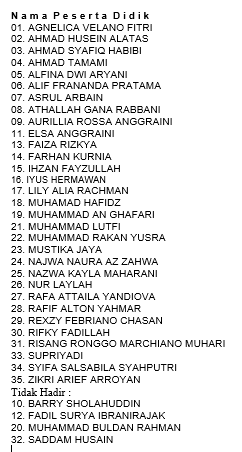 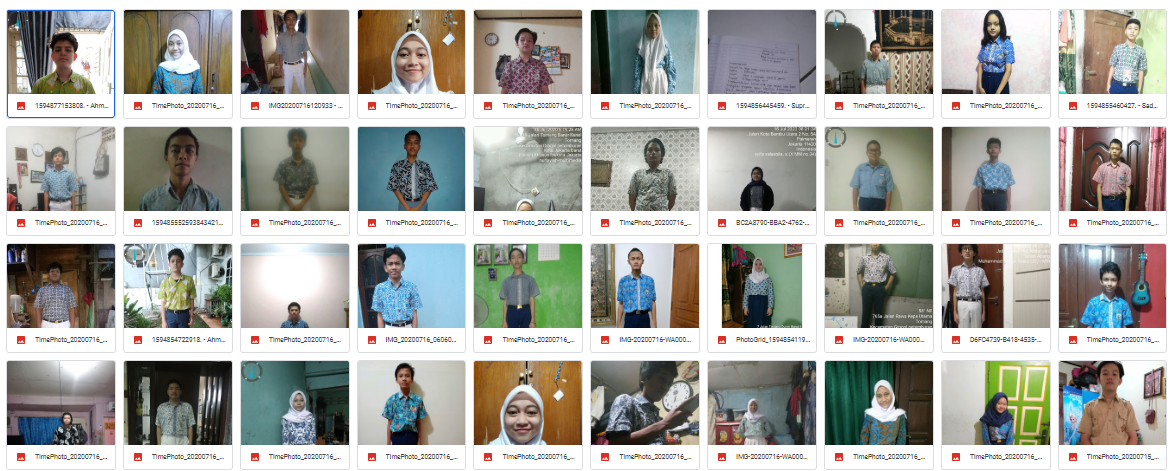 No.PukulAktivitasJumlah Siswa Yang MengikutiKendala & Solusi….… – …………………………………………………………………………………………………………………………………………………………………………………………..…. / ….……………………………………..